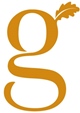 Person SpecificationTEACHER OF SCIENCEEssential:Desirable:QualificationsQualified Teacher StatusA degree in a related subjectHigher degree e.g. MEdExperienceTo have successfully taught GCSE Science in at least two disciplines (any combination of Biology, Chemistry, Physics is acceptable) Effective use of Assessment for Learning to engage students as partners in their learning Experience teaching A-Level Science (Biology, Chemistry or Physics - no preference for specialism)Experience teaching BTEC Applied ScienceExperience marking as an examiner in GCSE Combined, Triple or A-Level SciencesProfessional ExpertiseExcellent teacherAble to work effectively as a Form TutorBehaviour for learning skills that engage and enthuse students and create a positive learning environmentAble to secure outstanding outcomesExcellent organisational skills and time managementUnderstanding of how to make a positive contribution to a departmentExperience or desire to lead extra-curricular activities or clubsPersonal Qualities:A commitment to the aims and ethos of the schoolRelentless desire to raise student achievement at all levelsSolution focused attitudeEnthusiastic and inspiring teacherOngoing commitment to professional development A desire to lead extra-curricular clubs and activities, educational visits/out of hours learning, and to be fully involved in the wider life of the school